ÓravázlatKészítette: Kántorné Fridmann HajnalkaTantárgy: Rajz és vizuális kultúraÉvfolyam: 3. osztályÓra időtartama: 90 percAz óra témája: Horgas Judit: Borka és az incifinci meséjének illusztrálása (Szitakötő 9. szám)Az óra cél- és feladatrendszere: a fejlesztendő attitűd, készségek, képességek, a tanítandó ismeretek (fogalmak, szabályok stb.) és az elérendő fejlesztési szint, tudásszint megnevezése: a meseillusztráció képi egységének megjelenítése, elkészítése, a feladat pontos elvégzése, megismerő- és befogadóképességek fejlesztése, fantázia élmények feldolgozása, ismeretszerzési képességek, beszélgetés a meséről, szókincs fejlesztés, érzések kifejezése véleményalkotással, kommunikációs képesség, kreativitás, alkotóképesség, együttműködési képesség, problémamegoldó képesség, tiszta, esztétikus munkára nevelés, színek használataAlkalmazott módszerek: beszélgetés, szövegfeldolgozás, megfigyelés, tanítói magyarázat, kérdezés, képi szemléltetés, tapasztalatgyűjtés, tanítói bemutató olvasás, ellenőrzés, értékelésAz óra didaktikai feladatai: motiválás, a tanult ismeretek elmélyítése, új ismeretek feldolgozása, szemléletességTanulásszervezés: frontális osztálymunka, páros munka, egyéni munkaTantárgyi kapcsolatok: ének-zene, magyar nyelv és irodalomFelhasznált források (tankönyv, munkafüzet, feladat- és szöveggyűjtemény, digitális tananyag, online források, szakirodalom stb.): Szitakötő folyóirat 9. szám, internet segítsége (Google és You Tube) a kép és zene anyagok felhasználásához Gryllus Vilmos: Maszkabál - Tündér dal, Celtic Fairy Music - Moon Fairies c. zene, Beautiful Fairy Music - Night Fairies c. zene, borostyánkő kép, lidérc képFelhasznált eszközök: A3-as rajzlap, ceruza, radír, színes ceruza, filctoll, zsírkrétaRáhangolódás: 									5 perc                 Gryllus Vilmos: Maszkabál - Tündér dal meghallgatása.               Beszélgetés a dalról.Témabejelentés:									 1 percMeseillusztráció készítése Borka és az incifinci tündérmese alapján. A tanulói munka előkészítése:							20 percA mese megismerése tanítói bemutató olvasással.Megfigyelési szempontok:Hol játszódik a mese?Figyeljétek meg kik a szereplők?Rögzítsétek a mese cselekményét az emlékezetetekben!Milyen mesét hallottatok? Mit tudunk róla?Milyen érzés volt a mesét meghallgatni?A mese megismerése után a tartalom, a szereplők és azok tulajdonságainak megbeszélése. Esetleg az ismeretlen szavak magyarázata, képi megjelenítése az interaktív táblán. pl: lidérc, borostyánkő…stbCsoportalakítás: 								5 percA mese alapján párok keresése. (8 pár)Húzz egy feldarabolt képet a zsákból és keresd meg a párját, az lesz a társad a munkában.(Óperenciás-tenger, üveghegy, varázserdő, tó, mézeskalácsház, barlang, tündér, nyaklánc)Tervezés, elkészítés:								46 percA tanulók választják meg a színes technikát.Választható feladat:A párok elképzeléseinek megvalósítása, a mese egy jelenetének megrajzolása.A párok tanítói képek alapján történő alkotása.Értékelés: A megbeszélt szempontok alapján.	                                               	5 percRendteremtés: Amíg a gyerekek elpakolnak, lágy tündér zene szól.              3 percKiállítás: 	                                                                                                          5 perc	A legjobban sikerült munkák osztálytermünket díszítik, közben lágy tündér zene szól.  Képek a csoportalakításhoz:  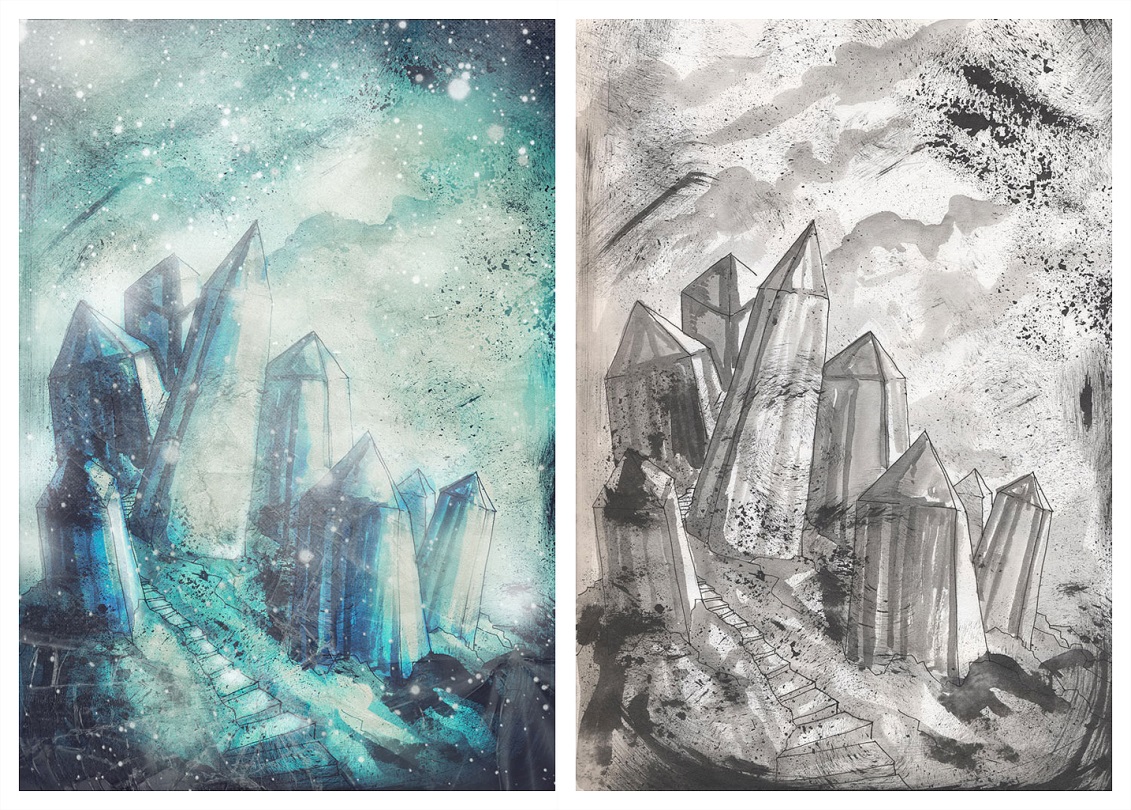 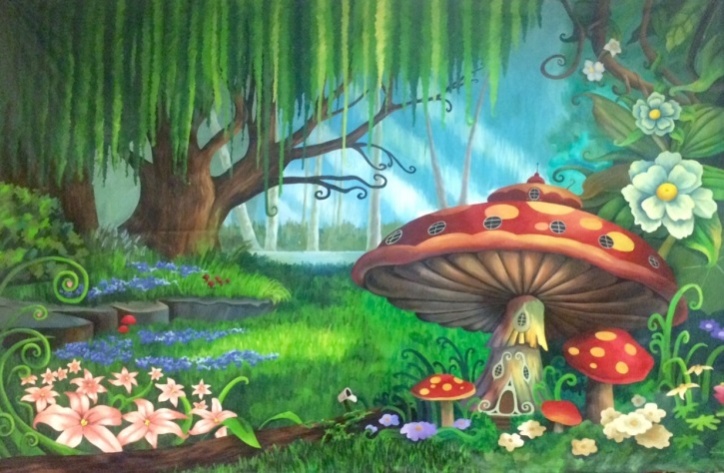 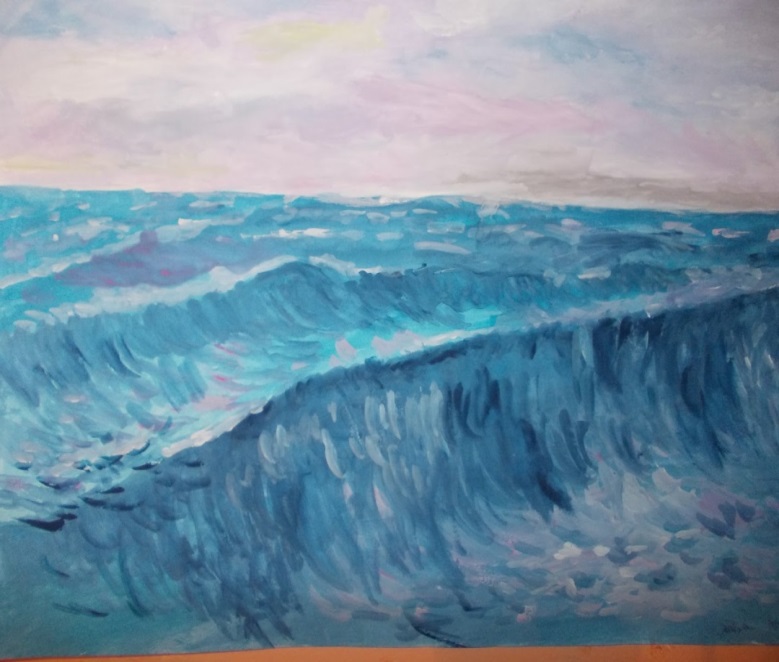 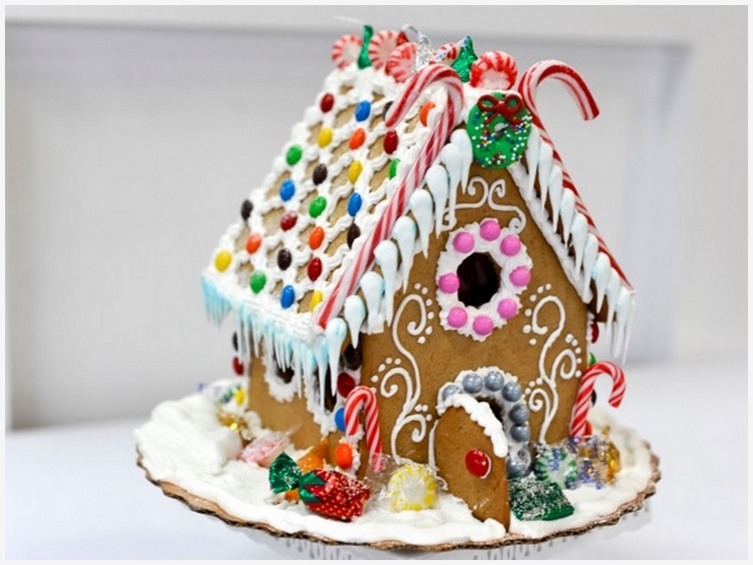 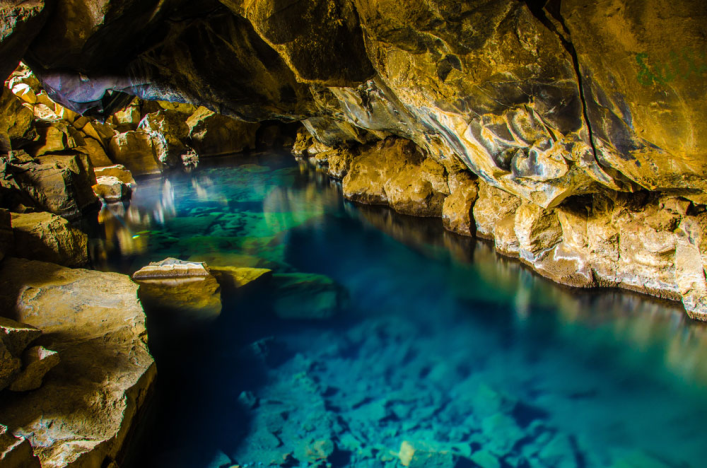 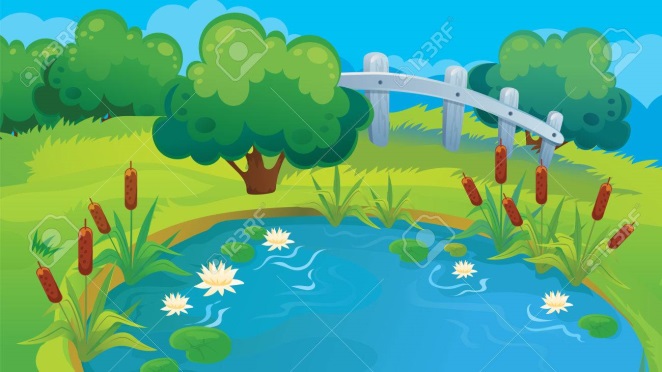 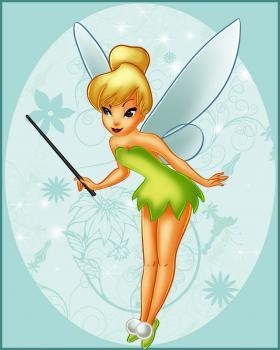 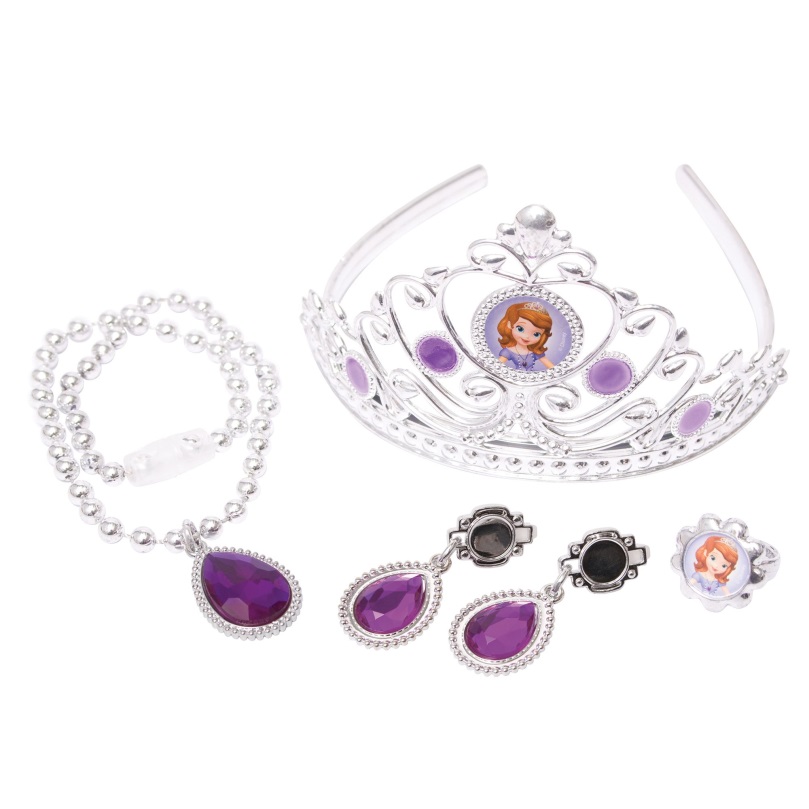 Forrásanyagok:Gryllus Vilmos: Maszkabál - Tündér (https://www.youtube.com/watch?v=YTcKVMS2lko)Beautiful Fairy Music - Night Fairies  (https://www.youtube.com/watch?v=_gf90k_3-xA)Celtic Fairy Music - Moon Fairies   (https://www.youtube.com/watch?v=f_ocK9HrJUQ)borostyánkő jelentése - https://hu.wikipedia.org/wiki/Borosty%C3%A1n_(fossz%C3%ADlia)lidérc jelentése - https://wikiszotar.hu/ertelmezo-szotar/Lidérc